Give advice in the following situations:What is the best way to learn a foreign language?What can I do to remember vocabulary better?Is it necessary to write words down?How can the internet be a helpful tool when learning a foreign language?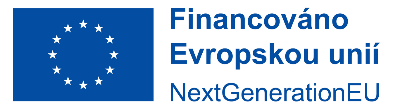 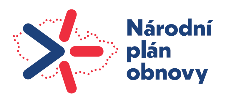 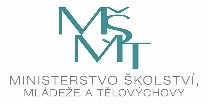 